                   Sabato 18 Febbraio 2017PRIORITA’ CAMPI OUTDOOR*/**  ricognizione unica	PRIORITA’ CAMPI OUTDOORIl comitato organizzatore NON RISPONDE di eventuali furti e/o danni subiti nei parcheggi o nelle scuderie in quanto la scuderizzazione NON è obbligatoria .!! PARCHEGGI E SCUDERIE NON CUSTODITI !!PALASTURLAMAGGIORE OUTDOORISEO OUTDOORInizio ore   8.00C 130 fasi c.A seguire5 anni *A seguireA 100 *Inizio ore   9.306 anni fasi c.A seguireC 135 mistaA seguireC 140 tempo Inizio ore 14.00C 125 fasi c. A seguire C 120 tempoCirca ore 16.00  (cmq al termine della C140)B 90 prec. **A seguireB 100 tempo **A seguireB 110 tempo **A seguireC 115 tempo **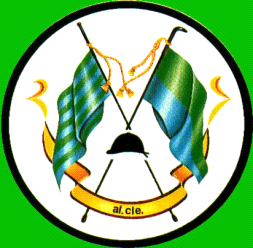 